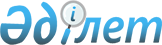 О внесении изменений в решение Бурлинского районного маслихата от 23 декабря 2022 года № 24-6 "О бюджете Бурлинского сельского округа Бурлинского района на 2023-2025 годы"Решение Бурлинского районного маслихата Западно-Казахстанской области от 22 августа 2023 года № 6-6
      Бурлинский районный маслихат РЕШИЛ:
      1. Внести в решение Бурлинского районного маслихата от 23 декабря 2022 года № 24-6 "О бюджете Бурлинского сельского округа Бурлинского района на 2023-2025 годы" следующие изменения:
      пункт 1 изложить в следующей редакции:
      "1. Утвердить бюджет Бурлинского сельского округа Бурлинского района на 2023-2025 годы согласно приложениям 1, 2 и 3 соответственно, в том числе на 2023 год в следующих объемах:
      1) доходы – 137 490 тысяч тенге, в том числе по:
      налоговым поступлениям – 12 031 тысяча тенге;
      неналоговым поступлениям – 150 тысяч тенге;
      поступлениям от продажи основного капитала – 26 тысяч тенге;
      поступлениям трансфертов – 125 283 тысячи тенге;
      2) затраты – 138 909 тысяч тенге;
      3) чистое бюджетное кредитование – 0 тенге:
      бюджетные кредиты – 0 тенге;
      погашение бюджетных кредитов – 0 тенге;
      4) сальдо по операциям с финансовыми активами – 0 тенге:
      приобретение финансовых активов – 0 тенге;
      поступления от продажи финансовых активов государства – 0 тенге; 
      5) дефицит (профицит) бюджета – -1 419 тысяч тенге;
      6) финансирование дефицита (использование профицита) бюджета – 1 419 тысяч тенге:
      поступление займов – 0 тенге;
      погашение займов – 0 тенге;
      используемые остатки бюджетных средств – 1 419 тысяч тенге.";
      приложение 1 к указанному решению изложить в новой редакции согласно приложению к настоящему решению.
      2. Настоящее решение вводится в действие с 1 января 2023 года. Бюджет Бурлинского сельского округа на 2023 год
      тысяч тенге
					© 2012. РГП на ПХВ «Институт законодательства и правовой информации Республики Казахстан» Министерства юстиции Республики Казахстан
				
      Председатель маслихата

К.Ермекбаев
Приложение
к решению Бурлинского
районного маслихата
от 22 августа 2023 года № 6-6Приложение 1
к решению Бурлинского
районного маслихата
от 23 декабрь 2022 года № 24-6 
Категория
Категория
Категория
Категория
Категория
сумма
Класс
Класс
Класс
Класс
сумма
Подкласс
Подкласс
Подкласс
сумма
Специфика
Специфика
сумма
Наименование
сумма
1) Доходы
137490
1
Налоговые поступления
12031
01
Подоходный налог
3491
2
Индивидуальный подоходный налог
3491
04
Налоги на собственность
8040
1
Налоги на имущество
650
3
Земельный налог
700
4
Налог на транспортные средства
6650
5
Единый земельный налог
40
05
Внутренние налоги на товары, работы и услуги
500
3
 Поступления за использование природных и других ресурсов
500
4
Сборы за ведение предпринимательской и профессиональной деятельности
0
2
Неналоговые поступления
150
01
Доходы от государственной собственности
150
5
Доходы от аренды имущества, находящегося в государственной собственности
150
06
Прочие неналоговые поступления
0
1
Прочие неналоговые поступления
0
3
Поступления от продажи основного капитала
26
03
Продажа земли и нематериальных активов
26
1
Продажа земли
26
2
Продажа нематериальных активов
0
4
Поступления трансфертов
125283
02
Трансферты из вышестоящих органов государственного управления
125283
3
Трансферты из районного (города областного значения) бюджета
125283
Функциональная группа
Функциональная группа
Функциональная группа
Функциональная группа
Функциональная группа
сумма
Функциональная подгруппа
Функциональная подгруппа
Функциональная подгруппа
Функциональная подгруппа
сумма
Администратор бюджетных программ
Администратор бюджетных программ
Администратор бюджетных программ
сумма
Программа
Программа
сумма
Наименование
сумма
2) Затраты
138909
1
Государственные услуги общего характера
62906
1
Представительные, исполнительные и другие органы, выполняющие общие функции государственного управления
62906
124
Аппарат акима города районного значения, села, поселка, сельского округа
62906
001
Услуги по обеспечению деятельности акима города районного значения, села, поселка, сельского округа
62549
022
Капитальные расходы государственного органа
357
7
Жилищно-коммунальное хозяйство
63029
1
Жилищное хозяйство
500
124
Аппарат акима города районного значения, села, поселка, сельского округа
500
007
Организация сохранения государственного жилищного фонда города районного значения, села, поселка, сельского округа
500
3
Благоустройство населенных пунктов
62529
124
Аппарат акима города районного значения, села, поселка, сельского округа
62529
008
Освещение улиц населенных пунктов
7589
009
Обеспечение санитарии населенных пунктов
2958
010
Содержание мест захоронений и погребение безродных
0
011
Благоустройство и озеленение населенных пунктов
51982
12
Транспорт и коммуникации
12974
1
Автомобильный транспорт
12974
124
Аппарат акима города районного значения, села, поселка, сельского округа
12974
012
Строительство и реконструкция автомобильных дорог в городах районного значения, селах, поселках, сельских округах
0
013
Обеспечение функционирования автомобильных дорог в городах районного значения, поселках, селах, сельских округах
12974
045
Капитальный и средний ремонт автомобильных дорог в городах районного значения, селах, поселках, сельских округах
0
15
Трансферты
0
1
Трансферты
0
124
Аппарат акима города районного значения, села, поселка, сельского округа
0
048
Возврат неиспользованных (недоиспользованных) целевых трансфертов
0
3) Чистое бюджетное кредитование
0
Бюджетные кредиты
0
Категория
Категория
Категория
Категория
Категория
сумма
Класс
Класс
Класс
Класс
сумма
Подкласс
Подкласс
Подкласс
сумма
Специфика
Специфика
сумма
Наименование
сумма
5
Погашение бюджетных кредитов
0
4) Сальдо по операциям с финансовыми активами
0
Функциональная группа
Функциональная группа
Функциональная группа
Функциональная группа
Функциональная группа
сумма
Функциональная подгруппа
Функциональная подгруппа
Функциональная подгруппа
Функциональная подгруппа
сумма
Администратор бюджетных программ
Администратор бюджетных программ
Администратор бюджетных программ
сумма
Программа
Программа
сумма
Наименование
сумма
Приобретение финансовых активов
0
Категория
Категория
Категория
Категория
Категория
сумма
Класс
Класс
Класс
Класс
сумма
Подкласс
Подкласс
Подкласс
сумма
Специфика
Специфика
сумма
Наименование
сумма
6
Поступления от продажи финансовых активов государства
0
5) Дефицит (профицит) бюджета
-1419
6) Финансирование дефицита (использование профицита) бюджета
1419
7
Поступления займов
0
01
Внутренние государственные займы
0
2
Договоры займа
0
Функциональная группа
Функциональная группа
Функциональная группа
Функциональная группа
Функциональная группа
сумма
Функциональная подгруппа
Функциональная подгруппа
Функциональная подгруппа
Функциональная подгруппа
сумма
Администратор бюджетных программ
Администратор бюджетных программ
Администратор бюджетных программ
сумма
Программа
Программа
сумма
Наименование
сумма
16
Погашение займов
0
Категория
Категория
Категория
Категория
Категория
сумма
Класс
Класс
Класс
Класс
сумма
Подкласс
Подкласс
Подкласс
сумма
Специфика
Специфика
сумма
Наименование
сумма
8
Используемые остатки бюджетных средств
1419
01
Остатки бюджетных средств
1419
1
Свободные остатки бюджетных средств
1419